  WELCOME TO  STAHL MENNONITE CHURCH  1201 Soap Hollow Rd, Johnstown, PA  15905Pastor:  Jayne Byler    Lay Leaders:  Dave Miller, Joy Cotchen & Glenn LehmanPastor Cell Phone: (330) 224-3944  Church Phone: (814) 288-5523     E-Mail: stahlmennonite@gmail.com*******************************************************                                     June 16, 2019 SUNDAY SCHOOL – 9:30 A.M.  Uniform Series – Upstairs Sunday School Class  Bible Study – Basement Kitchen Class  MORNING WORSHIP – 10:30 A.M.                          Worship Leader:  Dave MillerSong Leader:  Rachel AllenTHEME: "Come to the Welcome Table: A Place for All"Welcome & AnnouncementsLighting the Peace LampInvitationGathering SongCall to WorshipPrayer  OfferingSong of Gratitude & Praise
Sharing Our Joys and Concerns: “God of Love, Hear our Prayer”SingingScripture: Luke 14:12-24 – Elroy CableMessage:  Mike McKoolSending SongBenedictionGreeters for June:  Rod & Cindy Lehman Bulletin Editor for June:  Shana LichtenfelsFront Table Arrangement for June:  Church Sign for June:  Rod & Cindy LehmanOffering Holders for June:  Rod & Cindy LehmanSt. Francis Sharing & Caring Item for June:  Toilet PaperOffering:  06/09/2019 – $ 1,565.00 = Regular			          100.00 = MYF Stock			     $1,656.00 = TOTAL*******************COMING EVENTS*******************Sun., June 30 – Mission Offering for New Day CampTues.–Sat., July 2–6 – MennoCon19 in Kansas City, MOWed. July 17 – Provide packed lunch for New Day CampFri., July 19, 9:00 a.m. – Worship CommitteeFri.-Sat., July 19-20 – TriState MCC Relief SaleSun., July 28 to Thurs., Aug. 1 – Summer Bible School with 	Thomas Mennonite ChurchFri.–Sun., Aug. 2-4 – AMC Summer Celebration of CongregationsSat.–Sun., Sept. 28-29 – Church Retreat at Laurelville**************NOTES & ANNOUNCEMENTS**************Happy Birthday:  Wish the following a Happy Birthday today or send them a card this week:  Yesterday, Sat., June 15 (Belated) – Jayne Byler; Mon., June 17 – Dwight Gindlesperger; Sat., June 22 – Hattie LehmanHappy Anniversary:  Wish the following a Happy Anniversary today or send them a card this week:  Tues., June 18 – Lynn & Katie MoserWelcome to Mike McKool, this morning’s guest speaker.  Jayne will be in the office this week on Tuesday and Wednesday.  She will be off on Monday and Friday.  She is always available via phone (330) 224-3944). Something New for Children:  Under the table with the bulletins in the foyer are Activity Bags for the kids.  Feel free to take one and use it during worship then return it before you head home.  If you have ideas of something else you would like in them, let Jayne or Sharon Shetler know!  June is a busy month for DOOR, a Mennonite Mission Network partner. Pray for youth groups as they experience their faith in new ways in urban settings through the Discover program.Jayne has the opportunity to attend a leader training for "Oriented to Love".  This training would help her gain skills to facilitate conversations around difficult issues, particularly related to LGBTQ perspectives.  For more information go to “Oriented to Love Dialogue Facilitator Training”.   Lay Leaders are recommending she attend this training; however it will mean a cost of $500 above what has been budgeted for professional expenses.  If you would like to contribute to this opportunity, you can designate an above budget donation in the regular offering, designated OTL training for Jayne.  Thanks!MYF Stock Sales:  Would you like to make the investment of a lifetime?  Now is the time to invest in the nurture of the Stahl Church Youth as they plan to attend MennoCon 19 in Kansas City with thousands of other Mennonite Youth from across the country.  Cost of the stock is $20 per share and you can purchase as many shares as you would like.  The dividend will be in knowing that you invested in the life of the youth from our congregation as well as a Stockholder’s Luncheon where you can experience Kansas City through stories from the youth.  Talk to any of the youth, Jen Kaltraider or Sonya Horsley for a stock form.  Thanks for your investment.    You're invited to support Mennonite Central Committee (MCC) at the TriState Relief Sale on July 19-20 at the Garrett County Fairgrounds (270 Mosser Rd. McHenry, MD 21541).  Enjoy barbeque chicken, horse-drawn carriage rides and more while supporting the international ministries of MCC!  For more information, visit mcc.org/events or contact Yvonne Devers at (812) 421-9008 or email bldevers@atlanticbb.net. 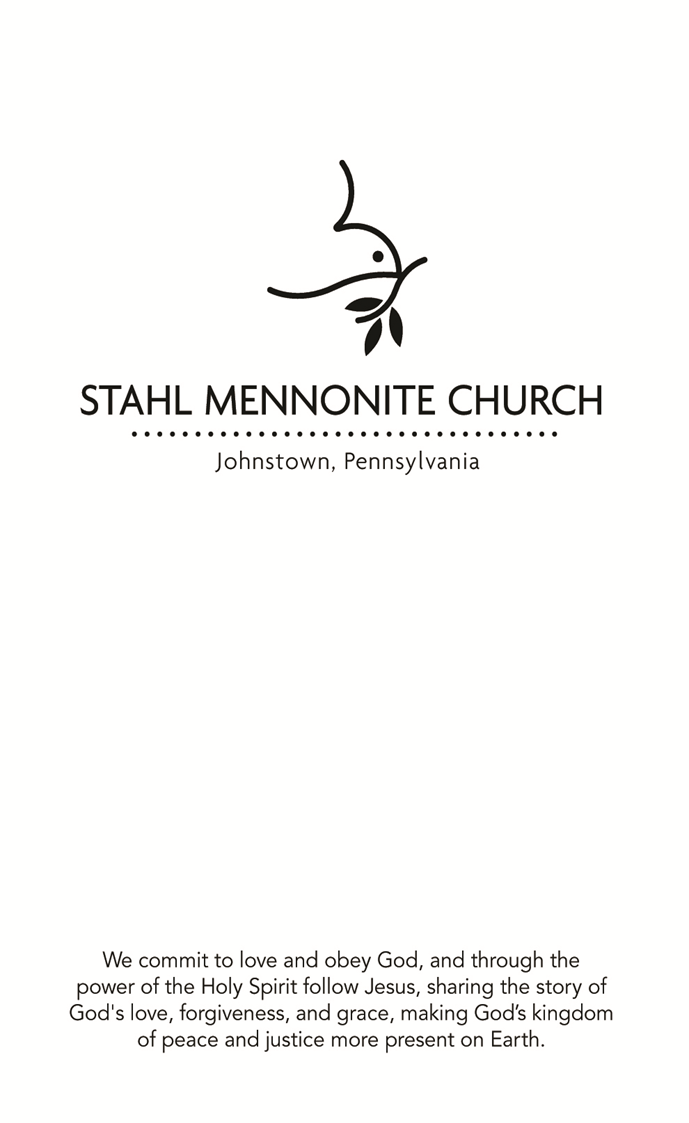 *****************PRAYER REQUESTS******************Tina Cotchen		Earl Shawley		Devon CableDave Miller		Christopher Liechty	Earl MoyerFred Cotchen		Betty Hostetler	Whitey GindlespergerLois Spory		Matthew Beachey	Dave Gates Jayne Byler		Dan Blough		Christian HomeMarvin Hollsopple	Evan Eberly		Dan & Deb Gates	Felix (Hunsberger's exchange student)	Traveling MerciesToby Duffy		Dolly Mantini		Vicki DrummondSeth & Cate Keafer	Homeless family	Summer CampsRebecca Barrett-Fox	Elaina (Leah's friend)	 Kirby & Lydia Shaffer – Foster childPaul Hollsopple Family (death)Hoover Family (death)*****************PRAYER REQUESTS******************Tina Cotchen		Earl Shawley		Devon CableDave Miller		Christopher Liechty	Earl MoyerFred Cotchen		Betty Hostetler	Whitey GindlespergerLois Spory		Matthew Beachey	Dave Gates Jayne Byler		Dan Blough		Christian HomeMarvin Hollsopple	Evan Eberly		Dan & Deb Gates	Felix (Hunsberger's exchange student)	Traveling MerciesToby Duffy		Dolly Mantini		Vicki DrummondSeth & Cate Keafer	Homeless family	Summer CampsRebecca Barrett-Fox	Elaina (Leah's friend)	 Kirby & Lydia Shaffer – Foster childPaul Hollsopple Family (death)Hoover Family (death)